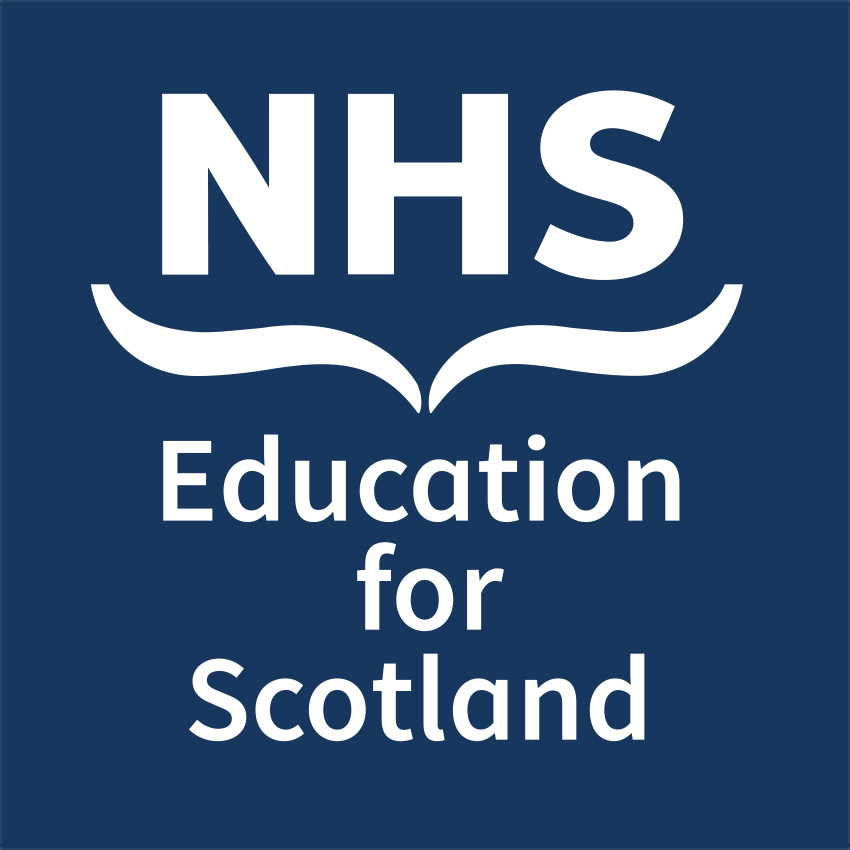 Your Details:
Full Name:    
Job Title:    
NHS Board / Organisation:    
Email Address:    
Tel No:   Please indicate your preferred timeslot (this will be decided by the conference organisers)Thursday 30 April - 15.30 – 17.00       

Friday 1 May – 09.00 – 10.30             

Friday 1 May – 11.00 – 12.30             Session Details:

1) Title of your proposed parallel session:

2) Parallel session description: (this will be published on the NES conference website to inform delegate selection)
3) Please list the objectives of the parallel session, indicating the knowledge and skills participants should expect to gain:4) Who will be contributing to the delivery of this parallel session? (please state name, job title and NHS Board / Organisation)Please note that due to the number of attendees, parallel session numbers could range from 50 – 100.Deadline for return of form: Midnight, Sunday 24 November 2019